約拿書生命讀經耶和華對外邦最邪惡之城的看顧和拯救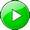 讀經：約拿書一至四章。在本篇信息中，我們要來看約拿書。在各卷小申言者書中，約拿書是獨特的。壹　介言一章一至二節是這卷書的介言。一　約拿名字的意義約拿，希伯來原文意『鴿子』。這表徵神要約拿像鴿子出去，傳和平為福音。二　約拿盡職的時間約拿盡職的時間約在主前八六二年，申言者以利沙（主前八九六~八三八年）的時候。三　他盡職的對象他盡職的對象是亞述京城尼尼微大城的人。四　他盡職的地方他盡職的地方也是尼尼微。五　他盡職的主題他盡職的主題乃是：耶和華的救恩甚至臨到外邦人的城尼尼微。六　中心思想約拿書的中心思想乃是：神甚至看顧並拯救最邪惡的外邦人，憐惜人和牲畜。七　關於基督的啟示約拿書中關於基督的啟示乃是：約拿是基督的豫表。１　在約拿豫表基督傳和平的福音給外邦人這事上在約拿豫表基督傳和平的福音給外邦人這事上，基督被啟示出來。（拿三2，太十二41。）約拿是從以色列轉向外邦人的申言者。在這事上，他是基督的豫表，因祂也是從以色列轉向外邦人。（路四25~27，太二一43。）２　在約拿留在大魚腹中三天三夜的事上基督也啟示在約拿留在大魚腹中三天三夜的事上。（拿一17。）這豫表基督留在地心三日三夜。（太十二40。）基督死了，並進入了地心。祂在復活裏從那裏出來；並且在復活裏，祂成了賜生命的靈，（林前十五45下，）為著使福音能傳揚、開展到外邦列國，如在使徒行傳所看到的。八　分段約拿書分為五段：介言，（一1~2，）約拿逃避耶和華的任命，（一2~17，）約拿的悔改，（二，）約拿的傳揚，（三，）和約拿的成見。（四。）貳　約拿逃避耶和華的任命一　耶和華的任命耶和華的任命，是要約拿去呼喊以反對尼尼微的惡。（一2。）神要審判亞述的京城尼尼微，但祂也渴望將祂愛的救恩延伸到這邪惡的外邦城。因這緣故，祂任命約拿到尼尼微去呼喊反對這城。二　約拿逃往他施，躲避耶和華的面約拿不同意神。約拿知道神是『有恩惠，有憐恤的神，不輕易發怒，有豐盛的慈愛，並且後悔不降所說的災。』（四2。）他知道那城的人若悔改，神就會改變主意，不審判那城。他豫料事情會是這樣，就起來坐船逃往他施去，躲避耶和華的面。三　耶和華的干豫在一章四至十七節我們看見耶和華的干豫。祂這位主宰的神，興起了大風，海就狂風大作，船幾乎要破裂。（4。）約拿卻已下到底艙，躺臥沉睡。（5下。）後來，船上的水手掣籤，掣出約拿來；（7~14；）水手答應約拿的要求，把他拋在海中。（15~16。）耶和華安排一條大魚吞了約拿，他就在魚腹中三日三夜。（17。）四　基督的豫表我們已經指出，約拿在這裏豫表基督受神差遣，傳福音給外邦人；而他留在大魚腹中三日三夜，豫表基督留在地心三日三夜。參　約拿的悔改約拿留在大魚腹中三日三夜後，就向耶和華禱告悔改。二章記載約拿的悔改。一　約拿向耶和華的禱告二至九節是約拿向耶和華的禱告。約拿的禱告很奇怪，他說到諸如這樣的事：『諸水圍繞我，甚至淹沒我的魂；深淵圍住我，海草纏繞我的頭。』（5。）二　耶和華吩咐魚耶和華吩咐魚，魚就把約拿吐在旱地上（10。）肆　約拿的傳揚三章記載約拿傳揚的事。一　耶和華第二次任命約拿，以及約拿向尼尼微大城傳講約拿受調整、被改正、被征服後，願意與神同去，接受祂的任命。『耶和華的話，二次臨到約拿，說，你起來，往尼尼微大城去；向那城的居民宣告我所要吩咐你的話。』（三1~2。）約拿便照耶和華的話起來，往尼尼微去傳揚，呼喊說，『再等四十日，尼尼微必傾覆了。』（3~4。）二　尼尼微的人和王信神，宣告禁食而悔改尼尼微的人和王信神，宣告禁食而悔改。（5~9。）王通告全城，宣告說，『人與牲畜都當披上麻布，切切呼求神。各人要回頭離開邪惡的道路，丟棄手中的強暴。或者神轉意後悔，不發烈怒，使我們不至滅亡，也未可知。』（8~9。）三　神後悔，不把所說的災禍降與他們神看他們所行的，就後悔，不把所說的災禍降與他們。（10。）結果，整個尼尼微城就得救了。伍　約拿的成見四章暴露約拿的成見。當神改變心意，原諒尼尼微城的人時，約拿大大發怒。一　耶和華轉意不將災禍降與尼尼微，使約拿大大不悅；約拿就發怒向神禱告耶和華轉意不將災禍降與尼尼微，使約拿大大不悅；約拿就發怒向神禱告。（四1~4。）他禱告說，『耶和華阿，我在本地的時候，豈不是這樣說麼？我既料到，所以就急速逃往他施去；因我知道你是有恩惠，有憐恤的神，不輕易發怒，有豐盛的慈愛，並且後悔不降所說的災。』（2。）約拿不能忍受一個事實：就是神吩咐他傳揚尼尼微將要傾覆這信息後，又改變心意。約拿在這事上不能與神一致，且因這事向神發怒。一個人怎麼敢向神發怒？約拿應該說，『神是主宰的；尼尼微會發生甚麼事都在於祂。祂說祂要毀滅尼尼微，但不論尼尼微會不會毀滅，都在於祂。祂後悔，改變心意，對我都不要緊。』然而，約拿沒有這種態度，反而發怒，向神說，『耶和華阿，現在求你取我的命罷，因為我死了比活著還好。』（3。）當他說這話時，耶和華回答，『你這樣發怒合乎理麼？』（4。）二　蓖麻樹的功課在五至十一節我們看見蓖麻樹的功課。約拿出城，坐在城的東邊，在那裏為自己搭了一座棚，坐在棚的蔭下，要看看那城究竟如何。神安排一棵蓖麻，使牠生長高過約拿，影兒遮蓋他的頭。約拿因這棵蓖麻大大歡喜。但神卻安排一條蟲子咬這蓖麻，以致枯槁。此外，日頭出來的時候，神安排了炎熱的東風。日頭曝曬約拿的頭，他就為自己求死。神問約拿說，他因這棵蓖麻發怒合乎理麼；約拿說，他發怒以至於死，都合乎理。於是耶和華對他說，『這蓖麻不是你勞苦的，也不是你培養的，牠一夜發生，一夜乾死，你尚且憐惜；何況這尼尼微大城，其中不能分辨左右手的有十二萬多人，並有許多牲畜，我豈能不憐惜呢？』（10~11。）三　神憐惜外邦最邪惡的城在十一節我們看見，神憐惜外邦最邪惡的城，甚至顧到他們的牲畜。尼尼微是由寧錄這邪惡的人在亞述所建立的。（創十8~11。）亞述是在主前七一三年侵略並羞辱以色列人，（賽三六，）這是在約拿的時代之後。神憐惜這樣一個邪惡的城。在馬太十二章四十節，主耶穌告訴法利賽人這一班『約拿』，約拿怎樣三日三夜在大魚腹中，祂也必照樣三日三夜在地心裏，為要將神的救恩從猶太人延伸到外邦人。這指明神不只是猶太人的神，也是列國的神。猶太人認為自己是神惟一的子民；他們認為自己是長子，（路十五25~32，）有權利首先享受神所有的一切。但因著猶太人對神錯誤的反應，外邦人（不是猶太人）反而成了頭一班在神救恩中享受神的人。約拿書特別指明，神不只是某一班人的神；祂乃是所有人的神。在基督復活升天，並聖靈澆灌之後，在行傳十三章，神告訴保羅和巴拿巴要到外邦人那裏去。（46~47。）他們不像約拿，反之，他們接受神的託付，出去把福音傳遍小亞細亞。然後那靈帶領他們從亞洲到歐洲，到馬其頓去。（十六6~10。）約拿書給我們看見，當神向亞述發怒時，祂向尼尼微這樣一座罪惡的大城，仍然有恩惠，有憐恤。這指明神的經綸就是要藉著這兩個因素作事－消毀的因素和受苦的因素，好將祂的救恩延伸到地上所有的人。神的經綸是要使基督得顯現，這含示祂要把祂在基督裏的救恩，甚至延伸到遠方外邦邪惡的大城。我認為俄羅斯是今天的尼尼微；我們在俄羅斯所作的，完全是在神經綸的範圍裏。我相信我們會大得祝福，因為這是照著神的經綸。因此，消毀的蝗蟲仍在消毀，受苦的以色列仍在受苦，而主也仍在祂的恢復裏往前。